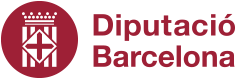 Document núm. 2
Fitxa de dades bancàries del cedent
o titular de l’autoritzacióDades de la persona titular de l’autorització que s’ha de transmetre Titular de l’autorització:Representant o persona de contacte:Dades bancàriesNom de l’entitat bancària o d’estalvi:El sotasignat manifesta que les dades anteriors, tant generals com bancàries, són correctes
i que identifiquen el compte i l’entitat financera a través dels quals desitja rebre els pagaments
de l’import de transmissió d’una autorització per exercir la venda no sedentària en el mercat
de _______________________, exonerant a l’Ajuntament de _____________________________
de qualsevol responsabilitat derivada d’errades o omissions que hi hagi en aquestes dades.
Data: ________________________________
Notes:És imprescindible que el número de compte bancari sigui del titular de l’autorització que s’ha de transmetre.És imprescindible la diligència de conformitat bancària, excepte si el titular del compte és una persona física, en aquest cas només caldrà que aporti una fotocòpia de la llibreta d’estalvi, xec, extracte tramès pel banc o qualsevol altre document on consti el nom de la persona titular i el número de compte.Domicili: _______________________________________________________________________Domicili: _______________________________________________________________________Domicili: _______________________________________________________________________Domicili: _______________________________________________________________________Domicili: _______________________________________________________________________Població: ______________________________________________________Població: ______________________________________________________Població: ______________________________________________________CP: ____________________Telèfon: _____________________Correu-e: _____________________________________________________Correu-e: _____________________________________________________Correu-e: _____________________________________________________Nom i cognoms: _______________________________________________Nom i cognoms: _______________________________________________Nom i cognoms: _______________________________________________NIF: ____________________Telèfon: _____________________Correu-e: _____________________________________________________Correu-e: _____________________________________________________Correu-e: _____________________________________________________Codi IBANCodi IBANCodi IBANCodi IBANCodi IBANCodi IBANCodi IBANCodi IBANCodi IBANCodi IBANCodi IBANCodi IBANCodi IBANCodi IBANCodi IBANCodi IBANCodi IBANCodi IBANCodi IBANCodi IBANCodi IBANCodi IBANCodi IBANCodi IBANCodi SWIFT o BICCodi SWIFT o BICCodi SWIFT o BICCodi SWIFT o BICCodi SWIFT o BICCodi SWIFT o BICCodi SWIFT o BICCodi SWIFT o BICCodi SWIFT o BICCodi SWIFT o BICCodi SWIFT o BIC
Domicili de l’entitat: ____________________________________________________________________________
Domicili de l’entitat: ____________________________________________________________________________
Domicili de l’entitat: ____________________________________________________________________________
Domicili de l’entitat: ____________________________________________________________________________
Domicili de l’entitat: ____________________________________________________________________________Població: ______________________________________________________Població: ______________________________________________________Població: ______________________________________________________CP: ____________________Signatura del creditor o representantConformitat de l’entitat financera:Les dades anteriors coincideixen amb les d’aquesta oficina. (signat i segellat)